MATEMATIKA, 1. 4. 2020Danes bomo nadaljevali z računanjem z 0.RAČUNAMO Z 0Sledi ilustracijam in dopolni z računi!Mama deli otrokom sadje. Koliko jabolk dobi vsak?Če lahko UL tiskaš, ga prilepi v zvezek.Če ne moreš tiskati pa ilustracije preriši in račune tudi.DZ, stran 41!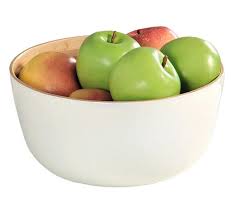 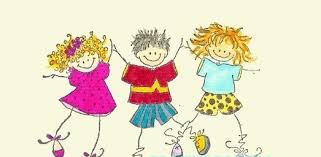 6 : 3 = 2, ker je2 ∙ 3 = 6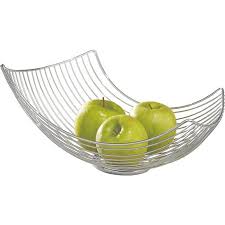 3 : 3 =__,ker je___________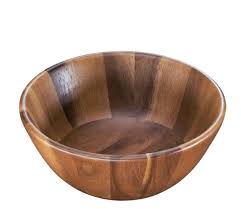 0 : 3 =   , ker je___________